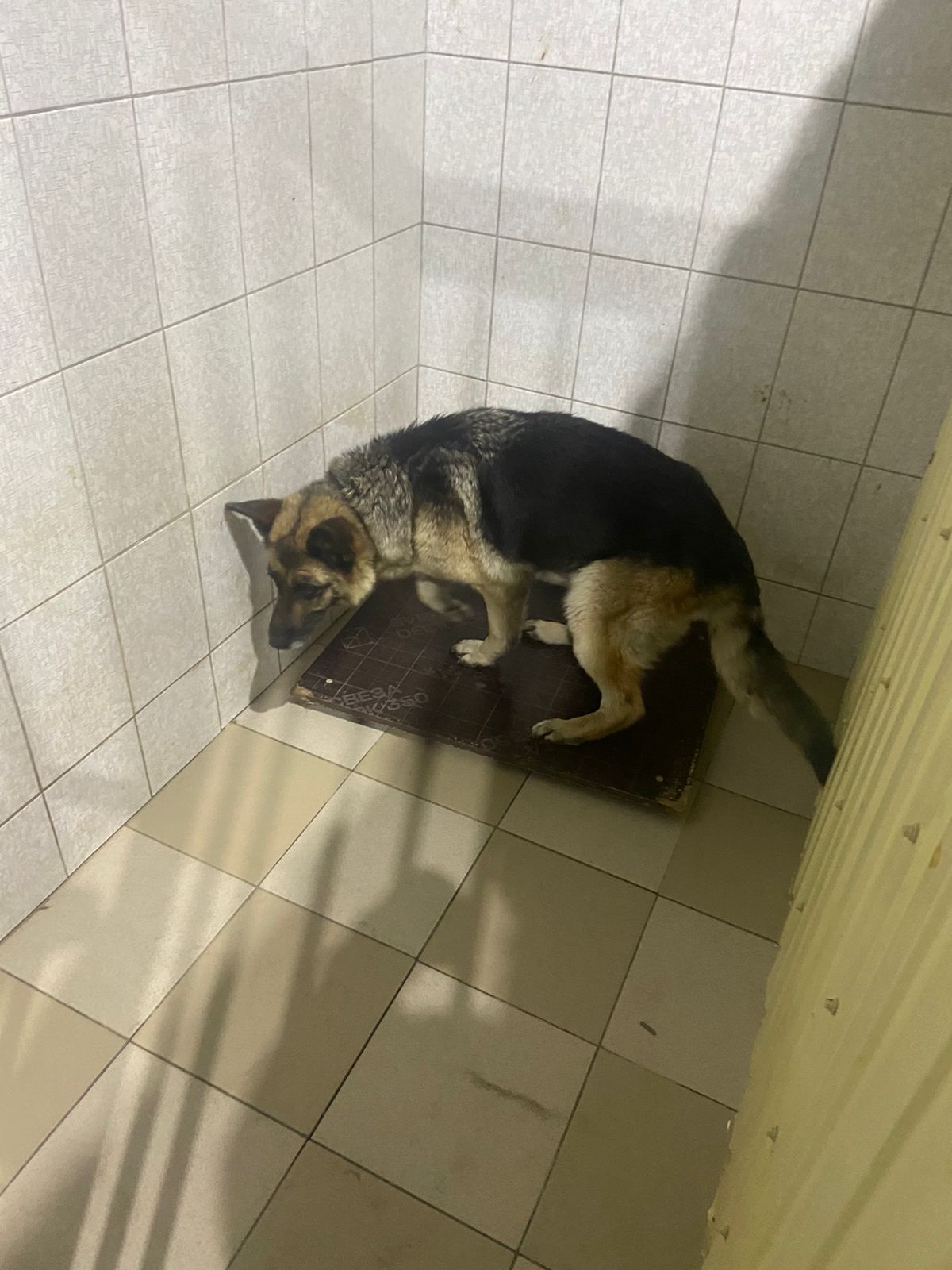 № 504Отловлено: 22.08.20232 П-2 Западный промышленный узел, 77Заявка №1018 Вид: собакаПорода беспороднаяПол:   сукаОкрас: чепрачныйВозраст:10 летВес: 43 кгРост: 50 см в холкеПриметы: Особенности поведения: ИН: Вакцинация: Кастрация: Вет. паспорт: нет